DIA 24 AGOSTO. GUÍA DE APRENDIZAJE CASA.                                    GRADO 7°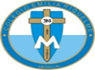 NOMBRE _______________________________________________________Cuarto periodo.Objetivo: Descubrir la razón por la cual Jesús quiso elevar el matrimonio a dignidad de sacramento.JESUS ELEVA EL MATRIMONIO A DIGNIDAD DE SACRAMENTO. PÁG. 90, 91 92.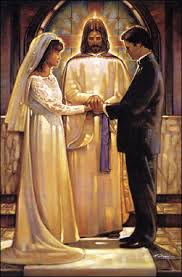 ¿Cómo Jesús eleva el matrimonio a la dignidad de sacramento? El da a los esposos la gracia de amarse con el amor con que Cristo amo a su Iglesia; la gracia del sacramento perfecciona. Así el amor humano de los esposos, reafirma su unidad indisoluble y los sacrifica en el camino de la vida entrenarme. Sophia JimenezEl Sacramento del Matrimonio es la unión de Nuestro Señor Jesucristo con la Iglesia. Da a los esposos la gracia de amarse con el amor con que Cristo amó a su Iglesia; la gracia del Sacramento perfecciona así el amor humano de los esposos, reafirma su unidad indisoluble y los santifica en el camino de la vida eterna. Mariangel Jurado.De un extremo a otro, la Escritura habla del matrimonio y de su “misterio”, de su institución y del sentido que Dios le dio, de su origen y de su fin, de sus realizaciones diversas a lo largo de la historia de la salvación, de sus dificultades nacidas del pecado y de su renovación “en el Señor”. Valeria Laínez“Por el Sacramento del Matrimonio, Dios llama a los esposos cristianos a participar y manifestar el misterio de unión y amor fecundo de Cristo Nuestro Señor y su Iglesia”.-Es una decisión libre y espontánea que los esposos toman en respuesta a la Fe que los acompaña en este llamado de Dios. Fernanda Montoya.El matrimonio es una gran tarea; un trabajo hermoso, delicado, difícil de realizar, pero que con amor y entrega entre los esposos, todo se puede solucionar; lo más bonito de la unión matrimonial es el nacimiento de los hijos ya que se forma una comunidad de vida, se inicia el nacimiento de una familia cristiana. Valentina Ochoa“La alianza matrimonial, por la que un hombre y una mujer constituyen una íntima comunidad de vida y de amor, fue fundada y dotada de sus leyes propias por el Creador. Por su naturaleza está ordenada al bien de los cónyuges así como la generación y educación de los hijos. Entre bautizados, el matrimonio ha sido elevado por Cristo Señor a la dignidad de sacramento.” S. Pablo dice: "Maridos, amad a vuestras mujeres como Cristo amó a la Iglesia...Gran misterio es éste, lo digo con respecto a Cristo y la Iglesia" (Ef 5,25.32). Alison OchoaLos siguientes apartados son tomados del catecismo de la iglesia católica. Para hablar de la importancia del matrimonio. La alianza matrimonial, por la que un hombre y una mujer constituyen una íntima comunidad de vida y de amor, fue fundada y dotada de sus leyes propias por el Creador. Por su naturaleza está ordenada al bien de los cónyuges así como a la generación y educación de los hijos. Entre bautizados, el matrimonio ha sido elevado por Cristo Señor a la dignidad de sacramento (cf. GS 48,1; CIC, can. 1055,1). Sarita Rodríguez1661 El sacramento del matrimonio significa la unión de Cristo con la Iglesia. Da a los esposos la gracia de amarse con el amor con que Cristo amó a su Iglesia; la gracia del sacramento perfecciona así el amor humano de los esposos, reafirma su unidad indisoluble y los santifica en el camino de la vida eterna (cf. Cc. de Trento: DS 1799). Antonia Rua.1662 El matrimonio se funda en el consentimiento de los contrayentes, es decir, en la voluntad de darse mutua y definitivamente con el fin de vivir una alianza de amor fiel y fecundo. Antonia Ruiz.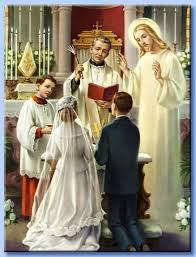 1663 Dado que el matrimonio establece a los cónyuges en un estado público de vida en la Iglesia, la celebración del mismo se hace ordinariamente de modo público, en el marco de una celebración litúrgica, ante el sacerdote (o el testigo cualificado de la Iglesia), los testigos y la asamblea de los fieles. Sofía Sánchez1664 La unidad, la indisolubilidad, y la apertura a la fecundidad son esenciales al matrimonio. La poligamia es incompatible con la unidad del matrimonio; el divorcio separa lo que Dios ha unido; el rechazo de la fecundidad priva la vida conyugal de su "don más excelente", el hijo (GS 50,1). Susana Sánchez1665 Contraer un nuevo matrimonio por parte de los divorciados mientras viven sus cónyuges legítimos contradice el plan y la ley de Dios enseñados por Cristo. Los que viven en esta situación no están separados de la Iglesia pero no pueden acceder a la comunión eucarística. Pueden vivir su vida cristiana sobre todo educando a sus hijos en la fe. Alisson Sepúlveda.ACTIVIDAD. Socializaremos los apartados en el orden que aparece. Como estamos en bimestrales este tema se socializa en la próxima clase que tengamos. A quienes no les ha llegado la nota del bimestral la estoy enviando al whatsapp. Si desean conocerla envíen el nombre y ya se los enviaré. 